АДМИНИСТРАЦИЯ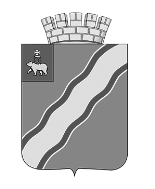 КРАСНОКАМСКОГО ГОРОДСКОГО ОКРУГАПОСТАНОВЛЕНИЕ13.05.2021                                                                                                   № 299-пО внесении изменений в постановление администрации города Краснокамска от 19.02.2019 № 102-п «Об утверждении Положения о комиссии по соблюдению требований к служебному поведению муниципальных служащих администрации города Краснокамска и отраслевых (функциональных) органов администрации города Краснокамска и урегулированию конфликта интересов» (в ред. от 19.11.2019 № 829-п, от 28.01.2020 № 27-п) В соответствии с Федеральным законом от 25 декабря . № 273-ФЗ «О противодействии коррупции», Федеральным законом от 02 марта . № 25-ФЗ «О муниципальной службе в Российской Федерации», Указом Президента Российской Федерации от 01 июля . № 821 «О комиссиях по соблюдению требований к служебному поведению федеральных государственных служащих и урегулированию конфликта интересов», Указом Президента Российской Федерации от 21 июля . № 925 «О мерах по реализации отдельных положений Федерального закона «О противодействии коррупции», Указом губернатора Пермского края от 19 июля 2012 г. № 44 «О мерах по реализации отдельных положений законодательства Российской Федерации в сфере противодействия коррупции на муниципальной службе в Пермском крае» (в ред. от 06.03.2020 № 12) администрация Краснокамского городского округа ПОСТАНОВЛЯЕТ:1. Внести в постановление администрации города Краснокамска от 19.02.2019 № 102-п «Об утверждении Положения о комиссии по соблюдению требований к служебному поведению муниципальных служащих администрации города Краснокамска и отраслевых (функциональных) органов администрации города Краснокамска и урегулированию конфликта интересов» (в редакциях от 19.11.2019 № 829-п, от 28.01.2020 № 27-п) следующие изменения:1.1. пункт 5 Положения о комиссии по соблюдению требований к служебному поведению муниципальных служащих администрации Краснокамского городского округа и отраслевых (функциональных) органов администрации Краснокамского городского округа и урегулированию конфликта интересов изложить в следующей редакции;«5. В состав комиссии входят:первый заместитель главы Краснокамского городского округа (председатель Комиссии);руководитель аппарата администрации Краснокамского городского округа (заместитель председателя Комиссии);должностное лицо, ответственное за работу по профилактике коррупционных и иных правонарушений (секретарь Комиссии);начальник юридического отдела администрации Краснокамского городского округа (член Комиссии);начальник финансового управления администрации Краснокамского городского округа (член Комиссии);представитель структурного подразделения Администрации губернатора Пермского края, осуществляющего полномочия органа по профилактике коррупционных и иных правонарушений;представитель (представители) научных организаций и образовательных учреждений среднего, высшего и дополнительного профессионального образования, деятельность которых связана с муниципальной (государственной) службой.»;1.2. состав комиссии по соблюдению требований к служебному поведению муниципальных служащих администрации Краснокамского городского округа и отраслевых (функциональных) органов администрации Краснокамского городского округа и урегулированию конфликта интересов изложить в редакции согласно приложению к настоящему постановлению.2. Постановление подлежит опубликованию в специальном выпуске «Официальные материалы органов местного самоуправления Краснокамского городского округа» газеты «Краснокамская звезда» и размещению на официальном сайте Краснокамского городского округа www.krasnokamsk.ru.3. Контроль за исполнением настоящего постановления оставляю за собой.Глава городского округа -глава администрации Краснокамского городского округа                                                      И.Я. БыкаризБлагиных А.В.4-49-91Приложениек постановлению администрацииКраснокамского городского округаот 13.05.2021 № 299-п«УТВЕРЖДЕНпостановлением администрациигорода Краснокамскаот 19.02.2019 № 102-пСОСТАВкомиссии по соблюдению требований к служебному поведению муниципальных служащих администрации Краснокамского городского округа и отраслевых (функциональных) органов администрации Краснокамского городского округа и урегулированию конфликта интересовМаксимчук Антон Васильевич- первый заместитель главы Краснокамского городского округа по экономическому развитию и управлению муниципальным имуществом, председатель комиссииЖернакова Ольга Семеновна- руководитель аппарата администрации Краснокамского городского округа, заместитель председателя комиссииБлагиных Алла Валентиновна- начальник отдела по общим вопросам, муниципальной службе и кадрам администрации Краснокамского городского округа, секретарь комиссииЧлены комиссии:Болдина Яна Леонидовна- начальник юридического отдела администрации Краснокамского городского округаКуличкова Марина Леонидовна- начальник финансового управления администрации Краснокамского городского округа- представитель общественной организации ветеранов Краснокамского городского округа (по согласованию)- представитель профсоюзной организации, действующей в установленном порядке в администрации Краснокамского городского округа (по согласованию)- представитель структурного подразделения Администрации губернатора Пермского края, осуществляющего полномочия органа по профилактике коррупционных и иных правонарушений- представитель (представители) научных организаций и образовательных учреждений среднего, высшего и дополнительного профессионального образования, деятельность которых связана с муниципальной (государственной) службой»